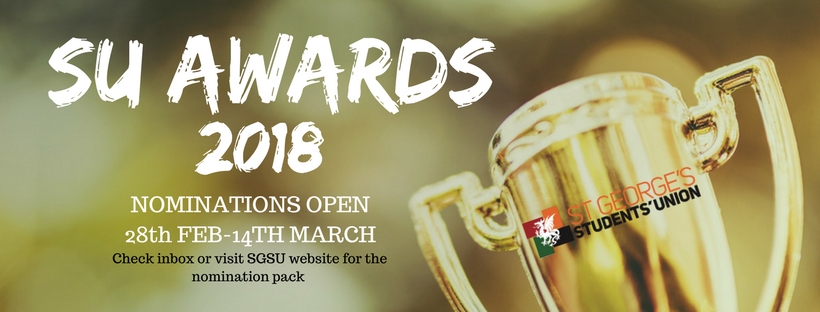 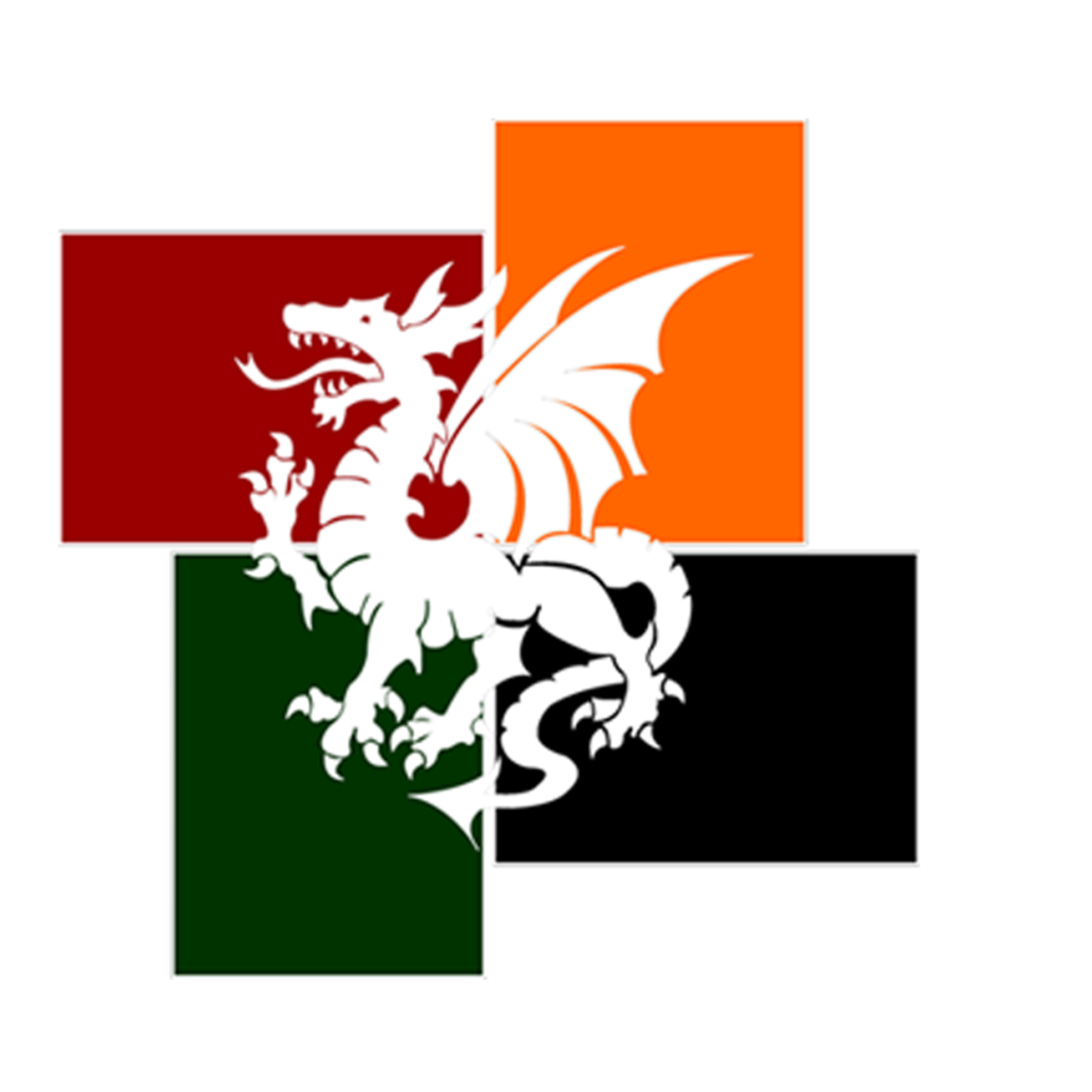 NOMINATIONS PACK WILL BE EMAILED TO EVERYONE 	ON 28TH FEBRUARY 2018	YOU WILL ALSO FIND IT ON THE SGSU WEBSITE FROM 28TH FEBRUARY 2018 ONWARDSDO NOT FORGET TO EMAIL SUSOCIET@SU.SGUL.AC.UK WITH COMPLETED NOMINATIONS FORM, BY MIDNIGHT 14TH MARCHLATE NOMINATIONS WILL NOT BE ACCEPTEDSGSU Awards Nominations 2018Nominations open: 28th February – 14th MarchPlease see the following page for important details about the criteria for each award available and be sure to read this carefully before submitting your nomination for the best chance of being successful. 

If you have any further questions or queries, please feel free to contact the Societies Officers (susociet@su.sgul.ac.uk), Vafie Sheriff (vpfinance@su.sgul.ac.uk) or the SU Chair, Francesca Harris (chair@su.sgul.ac.uk).AWARDS AVAILABLE AND CRITERIAPlease refer to the SGSU Constitution (page 99-105) for further details on each award which is linked on the awards page of the SGSU website: https://www.sgsu.org.uk/get-involved/awards/su-awards/ Contact the Societies Officers (susociet@su.sgul.ac.uk) with any questions.THE RECIPIENTS OF THESE AWARDS CAN RECEIVE:	Name on Honours Board –  name displayed on the Honours Boards in the SU Bar Gold card –  free access to all Student Union events for life, with the exception of black tie events and performances/evenings organized privately by individual clubs, societies or other recognized bodies Silver Card –  free access to all Student Union events, with the exception of black tie events and performances/evenings organized privately by individual clubs, societies or other recognized bodies for a period of 1 year, starting from the 1st of August in the year of the recipient’s choosing or during last year of studies during graduating year. Scarf –  privilege to wear SU colours in the form of a scarfBadge –  privilege to wear SU colours in the form of a badgeInscription on Trophy/Cup which will be displayed in the Students’ Union’s Trophy Cabinet Certificate of Achievement –  official SU certificate signed by the Principal Jenny Higham and SU PresidentPlease refer to the SGSU Constitution (page 99-105) for further details on each award which is linked on the awards page of the SGSU website: https://www.sgsu.org.uk/get-involved/awards/su-awards/ Contact the Societies Officers (susociet@su.sgul.ac.uk) with any questions.TIME SPANASPECTS OF UNIVERISTY LIFELEVEL OF ACHIEVEMENTWORD LIMITSILVER CARDOne yearOne area“outstanding commitment, contribution or excellence”“beyond the call of duty” (i.e. nominations outlining an individual effectively fulfilling their committee position as president of a society will not be successful, for example)650COLOURSTwo years minimumOne area”outstanding commitment, contribution or excellence in any one area”650GOLD CARDTwo years minimumMore than one area“consistent excellence, firm commitment or contribution to more than one area of student life”650LAURELSTwo years minimumLaurels is the highest and most prestigious possible award a student can receive. Nominees must have demonstrated “unsurpassed excellence”, “unfailing commitment” and/or “distinguished service” over their time as St George’s. Laurels is the highest and most prestigious possible award a student can receive. Nominees must have demonstrated “unsurpassed excellence”, “unfailing commitment” and/or “distinguished service” over their time as St George’s. 800Annual AwardsAcademic Year 2017-18These awards are given to the most deserving nomination for the current academic year, for their contribution and achievements within SGUL. Awards available are:Sports Person of the YearSports Team of the YearPerformer of the YearVolunteer of the YearCommunity Project of the YearSociety of the YearThese awards are given to the most deserving nomination for the current academic year, for their contribution and achievements within SGUL. Awards available are:Sports Person of the YearSports Team of the YearPerformer of the YearVolunteer of the YearCommunity Project of the YearSociety of the Year650Progress AwardAcademic Year 2017-18This is a relatively newly created award which is given to the “most improved” society, or that which has made the most progress over the current year.This is a relatively newly created award which is given to the “most improved” society, or that which has made the most progress over the current year.650Student decided awardAcademic Year 2017-18Please be aware that if there is a student or society who you feel is deserving of an award that does not fit the criteria listed above, we welcome nominations chosen by you, for example “best student organised event”.Please be aware that if there is a student or society who you feel is deserving of an award that does not fit the criteria listed above, we welcome nominations chosen by you, for example “best student organised event”.650Staff AwardsAcademic Year 2017-18These awards are given to the most deserving nomination/s for the current academic year, for their contributions as: Best Student MentorBest Lecturer to First or Second YearsBest Lecturer to Third of Fourth YearsAny student may propose a member of staff for an award of their choice, subject to approval by their Year RepThese awards are given to the most deserving nomination/s for the current academic year, for their contributions as: Best Student MentorBest Lecturer to First or Second YearsBest Lecturer to Third of Fourth YearsAny student may propose a member of staff for an award of their choice, subject to approval by their Year Rep650Honorary Life MembershipThis award is given to those who are not normally eligible for automatic life membership (e.g. lecturers, staff, etc), meaning normal student members are not eligible for this award. This award is given to “those who have made a significant contribution to the St George’s Union or St George’s as a whole through their work”.This award is given to those who are not normally eligible for automatic life membership (e.g. lecturers, staff, etc), meaning normal student members are not eligible for this award. This award is given to “those who have made a significant contribution to the St George’s Union or St George’s as a whole through their work”.This award is given to those who are not normally eligible for automatic life membership (e.g. lecturers, staff, etc), meaning normal student members are not eligible for this award. This award is given to “those who have made a significant contribution to the St George’s Union or St George’s as a whole through their work”.650AWARDREWARDSILVER CARDSilver CardCertificate of AchievementCOLOURSSilver CardScarfBadgeCertificate of AchievementGOLD CARDGold cardScarfBadgeCertificate of AchievementLAURELSName on Honours boardGold cardScarfBadgeCertificate of AchievementAnnual AwardsSports Person of the YearSports Team of the YearPerformer of the YearVolunteer of the YearCommunity Project of the YearSociety of the YearInscriptionof the individuals/group/team name on a trophy displayed in the Trophy CabinetName of the individual/ group/ team on theHonours Board in the Students’ UnionCertificate of AchievementProgress AwardCertificate of AchievementStudent decided awardCertificate of AchievementStaff AwardsBest Student MentorBest Lecturer to First or Second YearsBest Lecturer to Third of Fourth YearsCertificate of AchievementHonorary Life MembershipMembership to St. George’s Students’ Union for life and the privileges that come with it.Certificate of Achievement